Администрация Дзержинского районаКрасноярского краяПОСТАНОВЛЕНИЕс. Дзержинское13.11.2017										№ 623-пО внесении изменений постановление администрации района № 977-п от 18.10.2013г. «Об утверждении муниципальной программы Дзержинского района «Развитие культуры» на 2014-2016 годы»В соответствии со статьей 179 Бюджетного кодекса Российской Федерации, постановлением администрации Дзержинского района от 30.08.2013 года № 791-п «Об утверждении Порядка принятия решений о разработке муниципальных программ Дзержинского района, их формировании и реализации», распоряжением администрации Дзержинского района от 16.03.2015 года № 32-р «Об утверждении перечня муниципальных программ», руководствуясь ст. 19 Устава района, ПОСТАНОВЛЯЮ:1. Внести в постановление администрации района № 977-п от 18.10.2013г. «Об утверждении муниципальной программы Дзержинского района «Развитие культуры» на 2014-2016 годы», следующие изменения:1.1. Муниципальную программу ««Развитие культуры» на 2014-2016 годы» изложить в новой редакции согласно приложению.2. Опубликовать настоящее постановление на официальном сайте администрации Дзержинского района в сети Интернет, в районной газете «Дзержинец».3. Контроль, за исполнением постановления, возложить на заместителя главы района по общественно-политическим вопросам Ю.С. Гончарика.4. Постановление вступает в силу в день, следующий за днем его официального опубликования.Глава района								Д.Н. Ашаев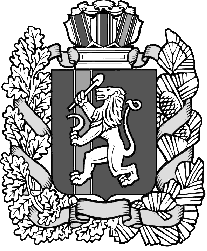 